Florida Association of Hostage Negotiatorsfor those who make the call…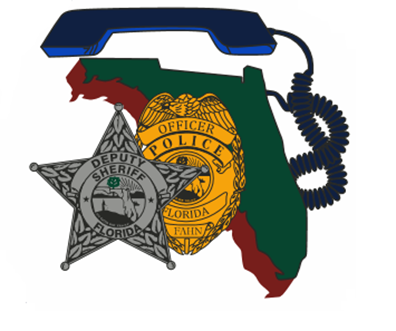 Thursday, April 18, 20248:30am – 4:30pm          Training Day Schedule:830a-900a…….…. Registration / Check-In900a-930a………... Training Day Expectations930a-1130a……… Case Study Presentation1130a-1oop………… Lunch on your own100p-130p…………. Q&A of case study presentation130p-330p………. Deconstruction/Open Discussion of Lessons Learned 330p-415p………… Tabletop Correctional vs LE negotiation setting415p-430p………...Training day wrap up / certificates                                   If you missed the 2023 FAHN Conference, or if you attended and missed this session, then come join us for this amazing case study! Corporal James-Potts will present his own hostage negotiation experience that involved an armed, barricaded subject, and several hostages, at a detention facility. Corporal James-Potts’ experience exemplifies grit, perseverance, and the importance of a survival mindset!  **This training is free for current FAHN members and $20.00 fee for non-members.**For any questions or assistance, please contact Jason Glover 850-556-2930 or gloverj@leoncountyfl.govREGISTER TODAY @  https://fahn.wildapricot.org/TrainingQuestions?  Call Nancy Marzouk at 352-258-5936 (w. cell)Instructor:   Corporal Jeffery James-PottsOrange County Sheriff’s Office       Hosted by:   Lt. Jason Glover Leon County Sheriff’s Office / FAHN Region 2 Coordinator       Location:  Leon County Sheriff’s Office                                                                      